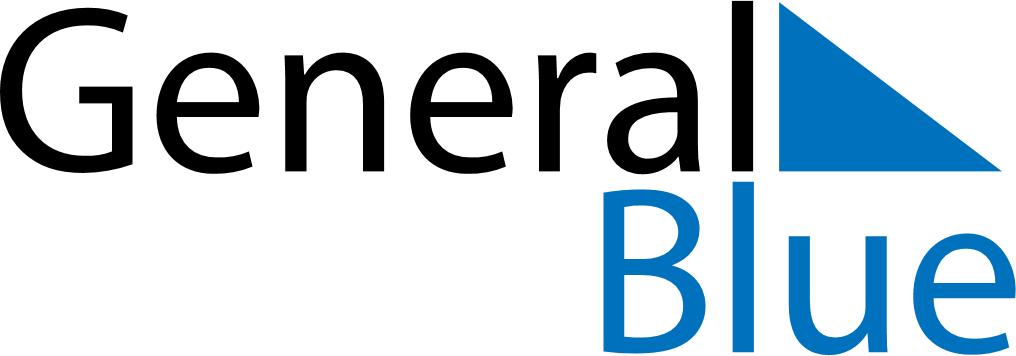 April 1590April 1590April 1590April 1590April 1590SundayMondayTuesdayWednesdayThursdayFridaySaturday123456789101112131415161718192021222324252627282930